Auto Rijden 27 km, 39 minutenBurgemeester Veenhovenplein 1a, 7957 BA De Wijk, NederlandSla rechtsaf naar de Dorpsstraat420 mSla rechtsaf naar de Molenstraat44 mDorpsstraat 78, 7957 AW De Wijk, Nederland 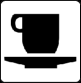 Rijd naar het westen op de Molenstraat, richting de Dorpsstraat44 mSla rechtsaf naar de Dorpsstraat742 mWeg vervolgen naar de Commissieweg71 mSla linksaf naar de Slenkenweg968 mWeg vervolgen naar de Schoonveldeweg1,96 kmWeg vervolgen naar de Langedijk606 mSla linksaf naar de Dorpsstraat923 mSla rechtsaf81 mPrinsesseweg 2, 7958 RT Koekange, Nederland Rijd naar het westen, richting de Prinsesseweg81 mSla linksaf naar de Prinsesseweg42 mWeg vervolgen naar de Dorpsstraat1,15 kmWeg vervolgen naar de Eggeweg1,31 kmSla rechtsaf naar de Koekangerweg785 mWeg vervolgen naar de Ossesluis468 mWeg vervolgen naar de Leijenweg840 mSla rechtsaf naar de Commissieweg129 mSla linksaf naar de Stapelerweg842 mStapelerweg 27, 7957 NA De Wijk, Nederland Rijd naar het zuiden op de Stapelerweg, richting Het Endewegje1,43 kmWeg vervolgen naar de Bloemberg217 mSla rechtsaf om op de Bloemberg te blijven232 mWeg vervolgen naar de Groot Oever75 mSla rechtsaf om op de Groot Oever te blijven1,43 kmWeg vervolgen naar de Heerenweg1,05 kmSla linksaf naar de Veldhuisweg349 mSla rechtsaf tegenover huisnummer 22105 mVeldhuisweg 2A, 7955 PP IJhorst, Nederland Rijd naar het noorden, richting de Veldhuisweg105 mSla linksaf bij de 1e dwarsstraat, de Veldhuisweg op349 mSla linksaf naar de Heerenweg1,49 kmSla linksaf naar de Burgemeester van Wijngaardenstraat2,57 kmSla rechtsaf naar de Schotsweg2,01 kmSchotsweg 7A, 7951 NP Staphorst, NederlandRijd naar het noorden op de Schotsweg, richting het Ter Haarswegje1,41 kmSla rechtsaf naar de Heerenweg1,41 kmSla linksaf naar de Poortsteeg295 mWeg vervolgen naar de Kerkweg424 mWeg vervolgen naar de Julianaweg601 mSla linksaf naar de Professor Blinkweg367 mGa rechtdoor op het Burgemeester VeenhovenpleinJe vindt je bestemming links15 mBurgemeester Veenhovenplein 1B, 7957 BA De Wijk, Nederland